Об организации   работы с детьми  «группы риска»Во исполнение Федерального закона от 24 июня 1999 года № 120-ФЗ «Об основах системы профилактики безнадзорности и правонарушений несовершеннолетних», Федерального закона от 24 июля 1998 года № 124-ФЗ «Об основных гарантиях прав ребенка в Российской Федерации», закона Пермского края от 07 июля 2014 года № 352-ПК «О системе профилактики детского и семейного неблагополучия в Пермском крае», закона Пермской области от 05 сентября 2005 года № 2441-539 «О комиссиях по делам несовершеннолетних и защите их прав», постановления КДНиЗП Пермского края от 14 июля 2014 года № 7 «Порядок межведомственного взаимодействия по профилактике детского и семейного неблагополучия», в целях профилактики семейного и детского неблагополучия, оказания необходимой помощи несовершеннолетним, находящимся в «группе риска», и  межведомственного взаимодействия по организации работы с детьми «группы риска»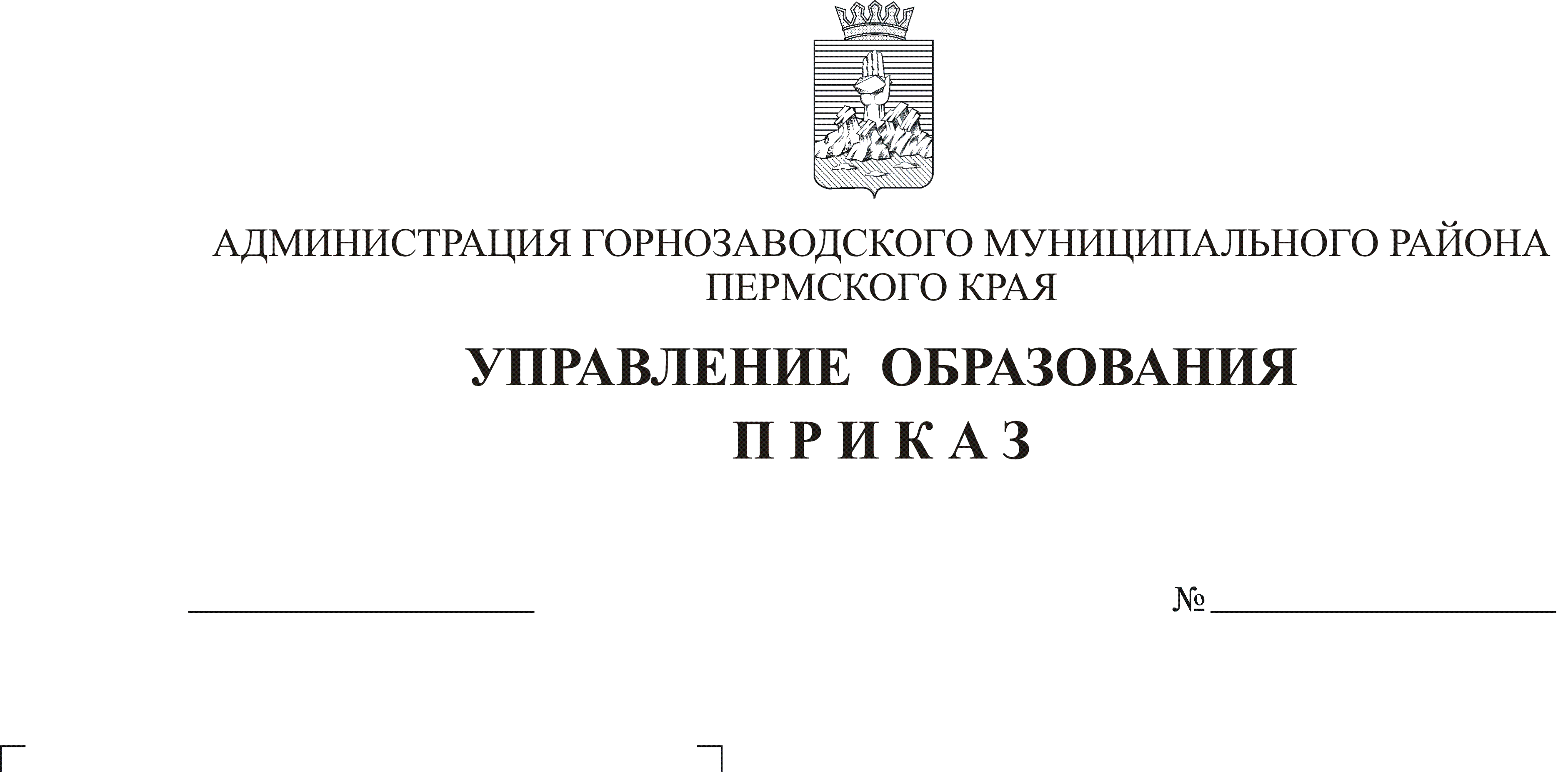 ПРИКАЗЫВАЮ: 1. Утвердить прилагаемые:1.1.  Положение о постановке на  учёт     детей «группы риска» и организации   профилактической работы с данной категорией детей в образовательных организациях Горнозаводского муниципального района (Приложение 1)1.2. Порядок составления и реализации индивидуальной программы коррекции   детей «группы риска» образовательными организациями  Горнозаводского муниципального района (Приложение 2)1.3. Форму мониторинга  движения   детей «группы риска»  (постановка и снятие с учёта)   в течение   месяца (Приложение 3)1.4.  Форму Соглашения о сотрудничестве в осуществлении индивидуальной программы коррекции  (Приложение 4);1.5. Форму индивидуальной программы коррекции (Приложение 5) 2.  Питкиной В.Н., директору МБОУ ДПОС «МИМЦ» г. Горнозаводска:2.1. направить приказ для исполнения в образовательные организации муниципального района в срок до  20 октября 2014 года;2.2. ознакомить под роспись руководителей образовательных организаций с данным приказом в срок до  20 октября 2014 года.3. Считать утратившим силу приказ Управления образования  № 263 от 29 октября 2012 года « Об организации работы по выявлению, постановке и реабилитации детей «группы риска».5. Настоящий приказ считать вступившим в силу с 16.10.2014 года.      6. Контроль за исполнением приказа возложить на Питкину В.Н., директора МБОУ ДПОС «МИМЦ» г. Горнозаводска.И.о. начальника Управления                                                                   М.В. Карелова                                                                                                                      Приложение 1 к приказу                                                                                                                      Управления образования                                                                                                                        от 16.10.2014 № 01-06/ 256 Положение о постановке на  учёт детей «группы риска» и организации   профилактической работы с данной категорией детей в образовательных организациях Горнозаводского муниципального района1. Общие положения1.1. Настоящее положение регламентирует порядок учёта и организацию работы   с   детьми «группы риска»    в образовательных организациях Горнозаводского муниципального района (далее Организация).Учёт    детей «группы риска» ведётся с целью раннего выявления социального неблагополучия  несовершеннолетних  и оказания им социально-психологической и педагогической  помощи для получения     образования и предотвращения совершения противоправных действий.2.  Критерии    и  основания для постановки в «группу риска»3. Порядок постановки на   учёт в «группу риска» 3.1.   Решение о постановке  несовершеннолетних на учёт    в «группу риска»   в общеобразовательных организациях (школах) принимается   на Совете профилактики, в дошкольных образовательных организациях -  на заседаниях  психолого –медико-педагогического консилиума (ПМПК) при наличии оснований, указанных в п. 2.3.2.  Организация  назначает ответственного специалиста ( куратора) по сопровождению ребёнка, поставленного в «группу риска». В роли куратора в Организации может выступать классный руководитель, воспитатель, социальный педагог или другое лицо.   3.3. С родителями детей заключается договор о сотрудничестве в осуществлении индивидуального плана сопровождения, который подписывается тремя сторонами: родителями, куратором и администрацией  образовательной организации. В случае отказа родителей от заключения договора,  куратор  информирует о данном факте  Совет профилактики (школы), ПМПК (дошкольную образовательную организацию).3.4. Срок проведения индивидуальной работы от 2 до 6 месяцев.3.5.Организация   разрабатывает индивидуальную программу  коррекции  (далее - ИПК) на каждого ребенка, поставленного на учёт. В ИПК включаются мероприятия классного руководителя, воспитателя, социального педагога, педагога дополнительного образования, психолога,  инспектора  ПДН, при необходимости - медика, логопеда и др. В ИПК включаются и родители (законные представители) ребенка. ИПК также подписывается тремя сторонами.   ИПК утверждает директор  образовательной организации или заведующая дошкольной организации..3.6. Данные о несовершеннолетнем, поставленном на учёт, заносятся в регистр «группы риска» в электронной программе Table Pro в соответствии с Памяткой и установленными кодами и ежемесячно предоставляются в срок до 25 числа каждого месяца в МБОУ ДПОС «МИМЦ» г. Горнозаводска.3.7. Технологии работы с   детьми «группы риска»: индивидуальные дополнительные занятия, групповые занятия профилактического и досугового характера, разработка ИПК, договорные отношения с родителями, психолого-медико-педагогическое сопровождение, восстановительные технологии, школьные службы примирения,  обеспечение занятости через вовлечение в объединения, спортивные секции, кружки, временное трудоустройство, проведение социально-профилактических акций.3.9. Категория детей «группы риска» вовлекается к участию в мероприятиях:- индивидуальные дополнительные занятия, групповые занятия профилактического и досугового характера,   временное трудоустройство, летнее оздоровление в ЛДП, туристические походы, организованный отдых в период весенних и осенних каникул;Порядок снятия с учётаИтоги реализации ИПК  подводит  Организация. При наличии положительных результатов коррекционной работы   предлагается снять ребенка с учёта. На заседании Совета профилактики (для школ), для дошкольных образовательных организаций – на ПМПК принимается решение о выведении  несовершеннолетнего  из «группы риска» в группу «норма». Решение о снятии  с учёта доводится до  несовершеннолетнего и его родителей.Решение о несовершеннолетнем, снятом с  учёта, заносится в регистр «группы риска» в электронной программе Table Pro в соответствии с кодами.4.4.   Критерии снятия детей с  учёта «группы риска»:4.5. Перевод ребенка в СОП из «группы риска» или из группы «норма», а также повторная постановка на учёт в «группу риска» свидетельствует о неэффективных методах работы образовательной организации, принятых в отношении несовершеннолетнего и его семьи.  Отчётность и контроль5.1. Ежемесячно Организация  направляет   в МБОУ ДПОС «МИМЦ» г. Горнозаводска до   25 числа месяца,  следующего за отчётным,  мониторинг  движения   детей «группы риска»  (постановка и снятие с учёта)   в течение   месяца.5.2. Согласно  ежемесячному мониторингу  движения   детей «группы риска»  (постановка и снятие с учёта) образовательных Организаций МБОУ ДПОС «МИМЦ» г. Горнозаводска осуществляет   ежемесячный  мониторинг   движения    детей «группы риска»  всех образовательных  организаций.5.3. Форма регистра «группы риска» в электронной программе Table Pro в соответствии с кодами предоставляется Организацией до 25 числа в МБОУ ДПОС «МИМЦ» г. Горнозаводска.                                                                                                       Приложение 2 к приказу                                                                                                        Управления образования                                                                                                           от 16.10.2014 № 01-06/ 256ПОРЯДОК 
составления и реализации индивидуальной программы коррекции   детей «группы риска» образовательными организациями Горнозаводского муниципального районаОбщие положения1.1. Настоящий Порядок разработан в целях реализации ст. 14   Федерального закона № 120-ФЗ от 24 июня 1999 года «Об основах системы профилактики безнадзорности и правонарушений несовершеннолетних».1.2. Настоящий Порядок определяет проведение последовательных действий образовательной организации  (далее – Организация) по составлению и реализации индивидуальной программы коррекции (далее – ИПК)   детей «группы риска» на территории Горнозаводского муниципального района.     1.3. Настоящий Порядок определяет взаимодействие Организации, Управления  образования и МБОУ ДПОС «МИМЦ» г. Горнозаводска и учреждений субъектов системы профилактики.Последовательность и ответственность в реализации ИПК   детей «группы риска»2.1. Организация осуществляет сбор информации о   детях «группы риска», проводит первичную диагностику семьи, выделяет ключевые проблемы,  определяет внутренний потенциал семьи несовершеннолетнего для достижения положительных перемен и дает общую оценку состояния семьи   детей «группы риска».2.2. Организация составляет и подписывает соглашение о совместной работе семьи   детей «группы риска» и Организации.2.3. Организация составляет ИПК  детей «группы риска», целью которой является восстановление, компенсация или содействие развитию утраченных либо отсутствующих социально-адаптивных качеств, позволяющих семье успешно функционировать в социуме:2.3.1. в первой части ИПК размещается уже собранная в результате диагностики информация о семье  детей «группы риска» (состав семьи, пол, возраст , родственная принадлежность членов семьи, местожительство,  причины постановки    детей в «группу риска», указывается дата подписания соглашения о сотрудничестве с семьей    детей «группы риска», уточняются сроки работы с   детьми «группы риска»);2.3.2. во второй части ИПК прописываются конкретные коррекционные, реабилитационные и педагогические мероприятия с   детьми «группы риска»; набор, количество, последовательность этих мероприятий   является индивидуальной, в зависимости от нужд, потребностей и согласия семьи и детей «группы риска» на участие в них: 2.3.2.1.Организация  при необходимости направляет в учреждения системы профилактики письма с указанием данных о   детях «группы риска», просит разработать коррекционные и реабилитационные мероприятия и предоставить в Организацию 2.3.2.2. Организация направляет в организации дополнительного образования детей письма с указанием данных о   детях «группы риска», просит познакомиться с   детьми «группы риска» с целью привлечения детей в организации дополнительного образования; организации дополнительного образования проводит работу с   детьми «группы риска», предоставляет в Организацию в течение 5-ти рабочих дней информацию по охвату детей дополнительным образованием с конкретным указанием расписания детского объединения, ответственных лиц по работе с этими детьми;
2.3.2.3. Организация включает коррекционные и реабилитационные мероприятия субъектов профилактики в ИПК;2.3.2.4. Организация при необходимости  имеет право корректировать ИПК, оформлять как дополнение к ИПК,  дополнение к ИПК  обязательно утверждается. 2.4. Разработка ИПК осуществляется классным руководителем, воспитателем  или социальным педагогом (далее - ответственное лицо) в течение 14 рабочих дней с момента постановки на учет   детей в «группу риска». 2.5. Ответственное лицо   предварительно определяет и указывает прогнозный срок реализации ИПК   детей «группы риска».2.6. Ответственное лицо  предоставляет ИПК на утверждение в общеобразовательных организациях (школах)   -  на Совет  профилактики, в дошкольных образовательных организациях -  на заседание  психолого–медико-педагогического консилиума (ПМПК).2.7.  Рассмотрение и утверждение   ИПК проходит  в течение 7-и рабочих дней со дня предоставления ИПК на утверждение.   После утверждения    ИПК  передается для реализации  ответственному лицу в Организации. Последовательность реализации ИПК семей и детей «группы риска»3.1. Организация совместно с субъектами системы профилактики качественно и в установленные сроки проводят коррекционные, реабилитационные и педагогические мероприятия с   детьми «группы риска» в соответствии с ИПК;3.2. Ответственное лицо в Организации обязано соблюдать сроки реализации мероприятий и ежемесячно (в срок до 01 числа)  информировать  в  общеобразовательных организациях (школах) Совет профилактики, а в ДОУ – ПМПК  о результатах коррекционных, реабилитационных и педагогических мероприятий (попунктно), проведенных Организацией и учреждениями  субъектов профилактики.3.3. Ответственное лицо  образовательной организации  осуществляет сопровождение реализации мероприятий ИПК, отслеживает исполнение коррекционных, реабилитационных и педагогических мероприятий всеми субъектами системы профилактики.3.4. Ответственное лицо  образовательной организации  при окончании срока ИПК составляет аналитическую справку по реализации ИПК  и предоставляет  на Совет профилактики ( школы), на ПМПК  (дошкольные организации):3.4.1. при достижении предполагаемого результата, зафиксированного в ИПК, Совет профилактики (школы),  ПМПК  (дошкольные организации)  снимает   детей с учета  «группы риска»;3.4.2. при отсутствии предполагаемого  результата, зафиксированного в ИПК,  принимается  решение о продлении сроков пребывания   детей в «группе риска».Сроки реализации ИПК    детей «группы риска»3.1. Ответственное лицо разрабатывает ИПК на определенный срок: 3.1.1. от 2 до 6 месяцев с учетом необходимого объема мероприятий;3.1.2.  ИПК может быть завершена:3.1.2.1. при стабильной положительной динамике     детей «группы риска» по ходатайству ответственного лица;3.1.2.2. при переезде семьи и детей «группы риска» за пределы Горнозаводского муниципального района;3.1.2.3. при переводе ребенка в другую образовательную организацию;3.1.2.4.  при завершении обучения в образовательной организации;3.1.3. ИПК может быть продлена при отсутствии положительного результата.                                                                                                              Приложение 3 к приказу                                                                                                                 Управления образования                                                                                                                    от 1610.2014 № 01-06/ 256Мониторинг движения семей и детей «группы риска»     (постановка и снятие с учёта)   в течение   месяцаОбразовательная организация  ____________Дата мониторинга  (месяц)     ____________  Количество  несовершеннолетних, стоящих на учёте,  на отчётный период _____чел. Количество несовершеннолетних, поставленных  в отчётный период на учёт____ чел.Количество несовершеннолетних,  снятых   в отчётный период  с  учёта  _____чел.                                                                                                                  Приложение 4 к  приказу                                                                                                                   Управления образования                                                                                                                        от 16.10.2014 % 01-06/ 256Соглашение о сотрудничестве между родителями (законными представителями) несовершеннолетнего и _____ «_______________________________________» по осуществлению индивидуальной программы коррекции( Населённый пункт)                                                              «__»________ 201_г.Настоящее соглашения заключается между _____ «________________________________________________________________________» в лице руководителя образовательной организации_____________________________________________ (именуемого в дальнейшем ОБРАЗОВАТЕЛЬНАЯ ОРГАНИЗАЦИЯ) с одной стороны и родителями (законными представителями) 1._____________________________________________________________________(Ф.И.О. ребенка с указанием группы в ДОУ и класса с литерой в общеобразовательной организации2._____________________________________________________________________(Ф.И.О. ребенка с указанием группы в ДОУ и класса с литерой в общеобразовательной организации)3._____________________________________________________________________(Ф.И.О. ребенка с указанием группы в ДОУ и класса с литерой в общеобразовательной организации)(именуемыми в дальнейшем РОДИТЕЛЬ) с другой стороны о совместной деятельности по оказанию социально – психологической помощи несовершеннолетнему.Предмет договораСтороны договора обязуются сотрудничать в организации и проведении социально – психологической коррекции несовершеннолетнего.Обязанности сторонОБРАЗОВАТЕЛЬНАЯ ОРГАНИЗАЦИЯ:- осуществлять первоначальную диагностику несовершеннолетнего;- составляет индивидуальную программу реабилитации несовершеннолетнего;- собирает и анализирует информацию о семье и окружении несовершеннолетнего;- проводит мероприятия по социально – психологической коррекции несовершеннолетнего;- консультирует по вопросам воспитания, защиты прав и интересов детей;- проводит промежуточную диагностику;-  составляет заключение об эффективности проведения социально – психологической коррекции несовершеннолетнего;- дает рекомендации родителям или законным представителям несовершеннолетнего;РОДИТЕЛЬ обязуется:- выполнять рекомендации специалистов, активно участвовать в плановых коррекционных мероприятиях;- содействовать в сборе необходимой информации по семье и окружению несовершеннолетнего, касающейся его обучения и воспитания; - соблюдать правила Этики граждан при социальном обслуживании.ПраваОБРАЗОВАТЕЛЬНАЯ ОРГАНИЗАЦИЯ имеет право:- посещать семью в ходе коррекционной работы;- собирать информацию о членах семьи и окружении несовершеннолетнего, касающуюся его образования и воспитания;- расторгнуть соглашение при невыполнении РОДИТЕЛЕМ коррекционных мероприятий и нарушении Правил этики граждан при социальном обслуживании.РОДИТЕЛЬ имеет право:- получать информацию и рекомендации по результатам диагностики;- вносить изменения по сопровождению индивидуальной программы реабилитации;- расторгнуть договор досрочно при соответствующем обосновании.Ответственность сторонОБРАЗОВАТЕЛЬНАЯ ОРГАНИЗАЦИЯ несёт ответственность за:- соблюдение конфиденциальности при работе с семьей;- качество предоставляемых услуг.РОДИТЕЛЬ несет ответственность за:- выполнение плановых коррекционных мероприятий.Стороны обязуются незамедлительно информировать друг друга о возникших затруднениях, которые могут привести к невыполнению настоящего соглашениях целом и отдельных его частях.Сторона, нарушившая свои обязательства по договору, должна незамедлительно известить об этом другую сторону и сделать все от неё зависящее для устранения нарушений.При расторжении договора стороны должны известить друг друга не менее чем за три дня.Действие договораСрок действия договора с «__»_________201_ г. по «__»________ 201_ г.Настоящий договор составлен в 2-х экземплярах и хранится у каждого из сторон.Адреса и реквизиты                                                                                                                    Приложение 5 к приказу                                                                                                                    Управления образования                                                                                                                     от 16.10.2014 № 01-06/ 256УТВЕРЖДАЮ._________________            _____________(директор/заведующий           (Фамилия, имя, отчество)организации)                  ____________ (подпись)                        «____» ______________20____г.Индивидуальная программа коррекции (далее – ИПК)Ф.И.О. матери  _________________________________________________________Ф.И.О. отца  ___________________________________________________________Ф.И.О. несовершеннолетнего _____________________________________________Занятость несовершеннолетнего __________________________________________Место жительства ______________________________________________________1) Состав семьи: ________________________________________________________2) Жилищно-бытовые условия ____________________________________________Дата постановки на учет_________________________________________________Основание постановки на учет ____________________________________________Проблемы семьи (несовершеннолетнего) ___________________________________Соглашение о сотрудничестве в реализации ИПК от «___»____________201__г.Сроки работы с семьей   с «___» __________201__г. по  «___»___________201__г.Куратор ИПК (Ф.И.О. должность)_________________________________________Программа мероприятий Должность куратора ИПК: _________________Ф.И.О. __________подпись____Руководитель образовательной организации Ф.И.О.____________подпись____Основания1.Асоциальное поведение детей:                                                                      совершение преступлениясовершение общественно опасного деяния (ООД)совершение правонарушения (административное)Информация из ПДН, протоколы об административном правонарушении2. Употребление алкогольных напитков и других психоактивных веществ (ПАВ) детьми (подростками)Информация от инспекторов ПДН, докладная классного руководителя, сообщение родителей (законных представителей), соседей и др.3. Дисциплинарные нарушения несовершеннолетними (систематическое нарушение дисциплины; сквернословие; драки; издевательство над другими детьми)Ряд докладных от нескольких педагогов.Докладная записка на имя  руководителя учреждения  от инспектораполиции, закреплённого за школой1. Пропуски занятий без уважительной причины (от 20 -30 % учебного времени)Учёт посещаемости5. Прошедшие курс реабилитационных мероприятий (снятие статуса «СОП»)Постановление КДНиЗП о снятии с учета СОП6. Нарушения в психическом, эмоционально-личностном развитии ребенкаЗаключение  ПМПК учреждения,   педагога - психолога, районной ПМПК7. Применение неконструктивных методов воспитания (вербальная агрессия, физическая агрессия)Сообщение ребёнка, других детей, докладная классного руководителя, воспитателя, фельдшера образовательной организации,  родственников, соседей8. Употребление одним из родителей  ПАВ, наличие в семье скандалов, конфликтовСообщение ребёнка, других детей, докладная классного руководителя, воспитателя, родственников, соседей9. Отсутствие работы у обоих родителей.Сообщение классного руководителя, воспитателя, родителя, родственников, соседейКритерийОснованияУспешное завершение коррекционной работы.Протокол заседания  психолого-медико-педагогического консилиума образовательной организацииПрисвоение статуса «СОП»Постановление КДНиЗППеревод ребёнка в другую образовательную организациюПриказ образовательной организации Смена места жительстваЗаявление родителей  Завершение обучения в образовательной организацииПриказ образовательной организации о завершении обучения в образовательной организацииТрудоустройствоПостановление КДНиЗП о разрешении на трудоустройство.СовершеннолетиеДокумент, удостоверяющий личностьДругая  причина (обязательно указать какая).№п/пФамилия имяотчество  ребёнка, домашний адресДата рождения, класс   Постановка на учёт   Постановка на учёт     Снятие с учёта     Снятие с учёта№п/пФамилия имяотчество  ребёнка, домашний адресДата рождения, классДата ПричинаДата ПричинаОБРАЗОВАТЕЛЬНАЯОРГАНИЗАЦИЯ РОДИТЕЛЬ______________________________________________________________________________________________________Адрес:______________________________________________________________Тел.:______________________________Руководитель образовательной организации      ___________________ПечатьФ.И.О. родителя (законного представителя)___________________________________Адрес:________________________________________________________________Тел.:_______________________________Подпись___________________________№ п/пМероприятия,форма проведенияОжидаемый результатОтветственный за мероприятиеСрок реализации мероприятияРезультат реализации мероприятияПроблемы:________________________________________________________Задач: 1,2,3 ____Проблемы:________________________________________________________Задач: 1,2,3 ____Проблемы:________________________________________________________Задач: 1,2,3 ____Проблемы:________________________________________________________Задач: 1,2,3 ____Проблемы:________________________________________________________Задач: 1,2,3 ____133Проблемы:________________________________________________________Задач: 1,2,3 ____Проблемы:________________________________________________________Задач: 1,2,3 ____Проблемы:________________________________________________________Задач: 1,2,3 ____Проблемы:________________________________________________________Задач: 1,2,3 ____Проблемы:________________________________________________________Задач: 1,2,3 ____133